Colegio Emilia Riquelme. 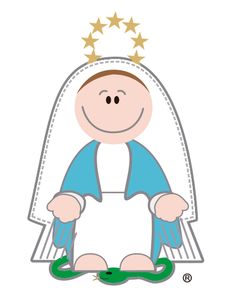 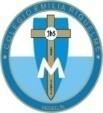 Taller de Tecnología e informática. Grado: PRIMERONuestra clase en el horario normal son los martes de 12:00 a 1:00 pm. Esta clase será virtual. Más adelante les comparto el ID.Correo: pbustamante@campus.com.co  (por favor en el asunto del correo escribir nombre apellido y grado. Gracias)(Los correos por si se presentan inquietudes).Fecha 15 DE SEPTIEMBRE de 2020Saludo: Canción.Tema: desempeños del 4 periodo.Identifica y utiliza algunos símbolos y señales cotidianos, particularmente los relacionados con la seguridad (tránsito, basuras, advertencias).Selecciona entre los diversos artefactos disponibles aquellos que son más adecuados para realizar tareas cotidianas en el hogar y la escuela, teniendo en cuenta sus restricciones y condiciones de utilización.Relata cómo sus acciones sobre el medio ambiente afectan a otros y las de los demás me afectan. Participa en equipos de trabajo para desarrollar y probar proyectos que involucran algunos componentes tecnológicos.VIDEO: https://www.youtube.com/watch?v=w60V-oYflJYDIBUJA LO QUE MAS TE GUSTO DEL VIDEO: “ EMPRENDER PARA APRENDER ”